Return To: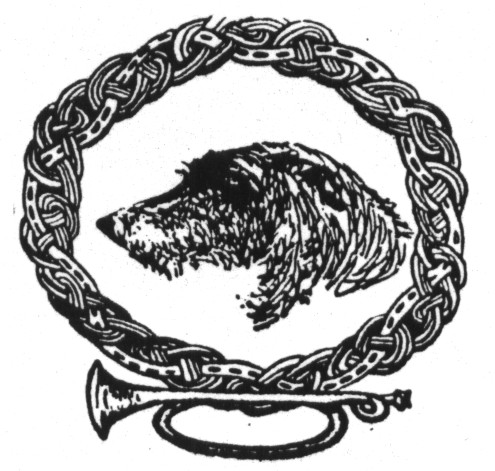 Robin Burchett                                                                                                             Visit us at:                                                                    2213 Greenbrier Street                                                                                                 WWW.NCIWC.ORG, CA. 94520-1441    (925) 689-9765 IRISH WOLFHOUND CLUBMEMBERSHIP APPLICATIONThere are three types of membership open to all persons sixteen years of age and older who are in good standing with the American Kennel Club and who subscribe to the purpose of the NCIWC Non-Profit Corporation.Associate Membership(s):Non-voting member(s) of the Club who cannot hold office or be counted in a quorum.Receives one copy of the Club's bi-monthly publication, The Hounds Bugle.One Club Member-Sponsor required.One year Associate Membership required before eligibility for Single or Family Active Membership.Annual dues:   $25.00Single Active Membership: Voting member of the Club.Receives one copy of the Club's bi-monthly publication, The Hounds Bugle.Two non-related Active Member-Sponsors required.One year as Associate Member required.Annual Dues:   $35.00Family Active Membership:  Same as Single Active Membership except:Two voting Members of the Club sharing the same household.Annual Dues:   $45.00Circle type of Membership applying for  :     ASSOCIATE  -  SINGLE ACTIVE  -  FAMILY ACTIVEName(s) :________________________________________________________________ Date:_____________Address:_______________________________________________________ Phone number______________________________________________________________________________Cell Phone__________________Email:__________________________________________________________Fax:_______________________Do you currently own an Irish Wolfhound?______Name(s)____________________________________________________________________________________________________________________________________Please indicate the number of Irish Wolfhounds in your household that are: Show____   Spayed/Neutered _____Breeding Stock_______ Breeder of your Wolfhounds_______________________________________________Other dogs owned.  Breed and names______________________________________________________________________________________________________________________________________________________List other Dog Clubs belonged to, if any:___________________________________________________________________________________________________________________________________________________Would you be willing to list your name with local animal shelters, etc. for Irish Wolfhound Rescue?  Yes -  NoCould you temporarily provide shelter and care for a homeless, purebred Irish Wolfhound until a permanent home was found?    Yes  -  No                                        IRISH WOLFHOUND CLUB                                                           Required Membership QuestionnaireIn order to better serve our Members' interest in Irish Wolfhounds, please provide us with information that will be used as a guideline for future Club activities and as topics of interest for future Hounds Bugle articles.What are your interests in Irish Wolfhounds?Please code the following as:       (1) Definitely plan to participate actively       (2) Would like more information before deciding to participate       (3) Not interested at this time                               _____ Conformation Showing                       _____Lure Coursing                               _____ Obedience                                           _____ Open Field Coursing                               _____ Tracking                                              _____ Health & Medical Updates                               _____  Welfare & Rescue                              _____ Socialization Activities                               _____ Agility                                                 _____ Therapy                               _____ OtherDo you have any skills, expertise or training you would like to share with the Club?   Any other comments?By signing below, the applicant agrees to abide by the rules of the American Kennel Club and by the NCIWC By-Laws and Code of Ethics (refer to our Website www.nciwc.org for the current By-Laws and Code of Ethics). All applications are to be filed with the Membership Chairman and presented at the next meeting of the Club.  Upon an affirmative vote of a majority of the Board the applicant will be accepted as a member.           _____________________________________                     __________________________________                        Signature of Applicant                                                            Signature of Applicant         _____________________________________                     ___________________________________                        Signature of Sponsor #1                                                          Signature of Sponsor #2Board approved:     Yes___   No___        Date:____________     Dues amount received:___________________For any application for membership that is effective after the first six months of the Corporation's fiscal year, the dues payable shall be reduced by 50% for that year only.   Make check payable to NCIWC. Associate Membership - $25.00    Single Active Membership - $35.00    Family Active Membership - $45.00